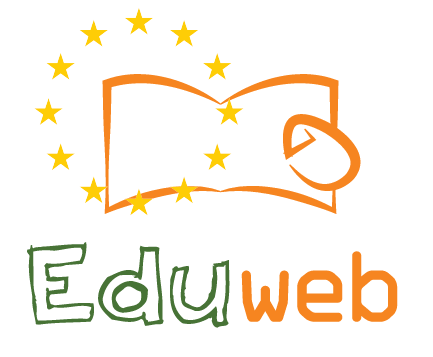 Τεχνικά ζητήματα : πώς μπορώ να προστατευτώ από κακόβουλα λογισμικά και υιούς;Παρακολουθείστε το ακόλουθο βιντεάκι: https://www.useloom.com/share/5e4a1342c62644a1ba7be5b9a7e76317